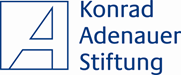 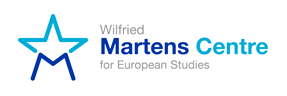 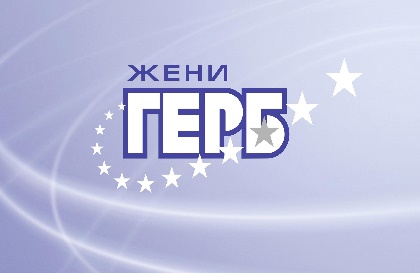 ВТОРА ПОЛИТИЧЕСКА АКАДЕМИЯ НА ЖГЕРБФОРУМ: СИГУРНОСТ 15 – 17 октомври 2015, Национал Палас, град Сливен15 октомври, 2015 /четвъртък/Зала: ГАЛЕРИЯ + Модератор: Светлана Ангелова15 октомври, 2015 /четвъртък/Зала: ГАЛЕРИЯ + Модератор: Светлана Ангелова16.00 – 17.00ОБЩА СРЕЩА. РАЗМЯНА НА ОЧАКВАНИЯ И НАГЛАСИИрена СоколоваПредседател на Жени ГЕРБ17.00 – 17.30МОДЕЛИ ЗА РАЗВИТИЕ И УПРАВЛЕНИЕ НА СЕКТОР      „СИГУРНОСТ”. ПЕРСПЕКТИВИКрасимир ЦиповЗаместник министър на вътрешните работи17.30 – 17.45Въпроси и отговори18.30 – 19.30ПСИХОЛОГИЯ НА ПОВЕДЕНИЕТО. МОДЕЛИ НА ЗАЩИТА И СИГУРНОСТ В ОБЩУВАНЕТО - Росен Йорданов-психолог16 октомври, 2015 /петък/16 октомври, 2015 /петък/09.00 – 09.30ОТКРИВАНЕЦветан ЦветановЗаместник – председател на ПП ГЕРБМарко Арндт Представител на Фондация „Конрад Аденауер” за БългарияДесислава ТаневаОбластен координатор на ПП ГЕРБ  СливенИрена СоколоваПредседател на ЖГЕРБПАНЕЛ 1: ПОЛИТИКА И СИГУРНОСТМодератор: Галина НиколоваПАНЕЛ 1: ПОЛИТИКА И СИГУРНОСТМодератор: Галина Николова09.30 – 10.30ОЦЕНКА НА ВЪЗДЕЙСТВИЕТО НА ПОЛИТИЧЕСКАТА СРЕДА ЗАДЪЛЖИТЕЛНО УСЛОВИЕ ЗА ПАРТИЙНАТА СИГУРНОСТЦветан ЦветановЗаместник – председател на ПП ГЕРБ10.30 – 11.00 Въпроси и отговори11.30 – 12.00121 ГЛАСА „ЗА” - ПОЛИТИЧЕСКА СИГУРНОСТ И УПРАВЛЕНИЕ НА РИСКА В ОСЕМПАРТИЕН  ПАРЛАМЕНТ – 85; 40; 35; 23; 19; 16; 11; 11;Цецка ЦачеваПредседател на Народното събрание	12.00 – 12.30Въпроси и отговори12.30 – 13.00СИГУРНОСТТА В ЕВРОПА И МОДЕЛИ НА ЕВРОПЕЙСКА СИГУРНОСТ. ПРИМЕРЪТ НА УНГАРИЯГеорги Марков Политик, общественик и конституционен съдия през 1994 - 2003г. Кандидат за президент през 2006 г.13.00 – 13.15Въпроси и отговориПАНЕЛ 2: УПРАВЛЕНИЕ И РАЗВИТИЕ НА ОСНОВНИ СЕКТОРНИ ПОЛИТИКИМодератор: Михаела КрумоваПАНЕЛ 2: УПРАВЛЕНИЕ И РАЗВИТИЕ НА ОСНОВНИ СЕКТОРНИ ПОЛИТИКИМодератор: Михаела Крумова14.15 – 14.45ДАНЪЧНАТА СИСТЕМА НА СТРАНАТА КАТО РЕЗУЛТАТ И ОСНОВАНИЕ ЗА СОЦИАЛЕН МИР И СИГУРНОСТДимитър Главчев	Заместник- председател на 43то Народно събрание 14.45 – 15.00Въпроси и отговори15.00 – 15.30РАЗВИТИЕ  И СИГУРНОСТ НА ИКОНОМИЧЕСКАТА СРЕДА В БЪЛГАРИЯ. ОЦЕНКА НА СТЕПЕНТА ЗА СЪТРУДНИЧЕСТВО И НАПРЕДЪК В МЕХАНИЗМИТЕ НА УСВОЯВАНЕ НА ЕВРОПЕЙСКИТЕ ФОНДОВЕ.Томислав ДончевЗаместник министър-председател по европейските фондове и икономическата политика15.30 – 15.45Въпроси и отговори16.00 – 16.30ИСТОРИЧЕСКО НАСЛЕДСТВО И АРХЕОЛОГИЯ – СИГУРНОСТ НА КУЛТУРНАТА НИ ИДЕНТИЧНОСТ И НАЦИОНАЛНА ПРИНАДЛЕЖНОСТПроф. Николай ОвчаровАрхеолог; Университетски преподавател; Ръководител на екипа провеждащ разкопките за откриването на  античния, средновековен град Перперикон16.30 – 16.45Въпроси и отговори16.45 – 17.15ЕВРОПЕЙСКИТЕ ИНСТИТУЦИИ И ЕВРОПЕЙСКАТА ПЕРСПЕКТИВА ЗА РАЗВИТИЕ НА БЪЛГАРИЯ ПРЕЗ ФОКУСА НА РАБОТАТА НА МАРИЯ ГАБРИЕЛМария ГабриелЧлен на Европейския парламент от ЕНП/ГЕРБ, Заместник-председател на Групата на ЕНП Ръководител на българската делегация в ЕНП, Член на Комисията по граждански свободи, правосъдие и вътрешни работи (LIBE), Зам.-член на Комисията по външни работи (AFET)Зам.-член на Комисията по правата на жените и равенството между половете (FEMM)17.15 – 17.30Въпроси и отговориПАНЕЛ 3: ОРГАНИЗАЦИОННА И КОНСУЛТАТИВНА РАБОТА ПАНЕЛ 3: ОРГАНИЗАЦИОННА И КОНСУЛТАТИВНА РАБОТА 18.30 – 20.00ГРАЖДАНСКА ИНИЦИАТИВА В СЛИВЕН17 октомври, 2015 /събота/Модератор: Даниела Данова17 октомври, 2015 /събота/Модератор: Даниела Данова09.30 – 10.00РАЗВИТИЕ И ОПАЗВАНЕ НА ОКОЛНАТА СРЕДА С АНАЛИЗ НА РЕЗУЛТАТИТЕ И УТВЪРЖДАВАНЕ НА КУЛТУРАТА ЗА ПРЕВАНТИВНО ДЕЙСТВИЕИвелина ВасилеваМинистър на околната среда и водите10.00 – 10.30Въпроси и отговори10.30 – 11.00УПРАВЛЕНИЕ НА ИМИДЖА, ТЕРИТОРИИТЕ И ТУРИСТИЧЕСКИТЕ РЕСУРСИ  НА БЪЛГАРИЯНиколина АнгелковаМинистър на туризма11.00 – 11.30 Въпроси и отговори11.30 – 12.00НАЦИОНАЛЕН КОНСУЛТАТИВЕН СЪВЕТ / НКС/